4. Στο νησί του Ήλιου, στο νησί της Καλυψώς και στο νησί των Φαιάκων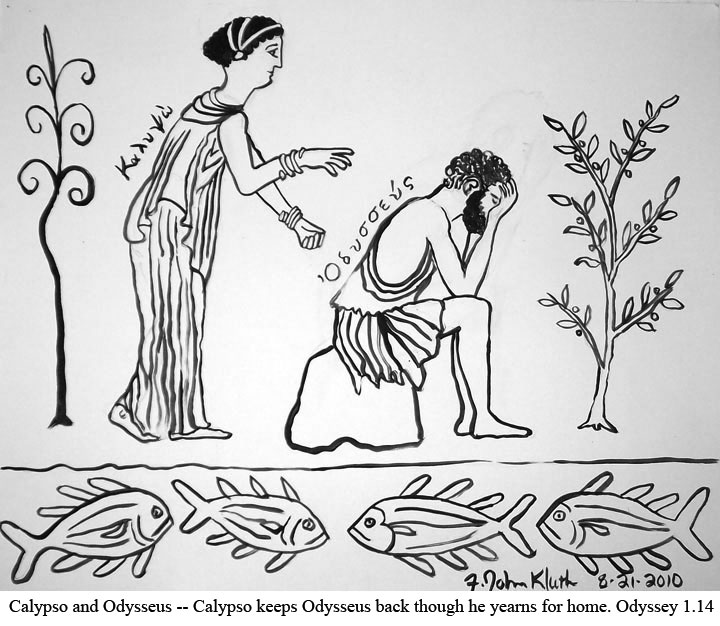 